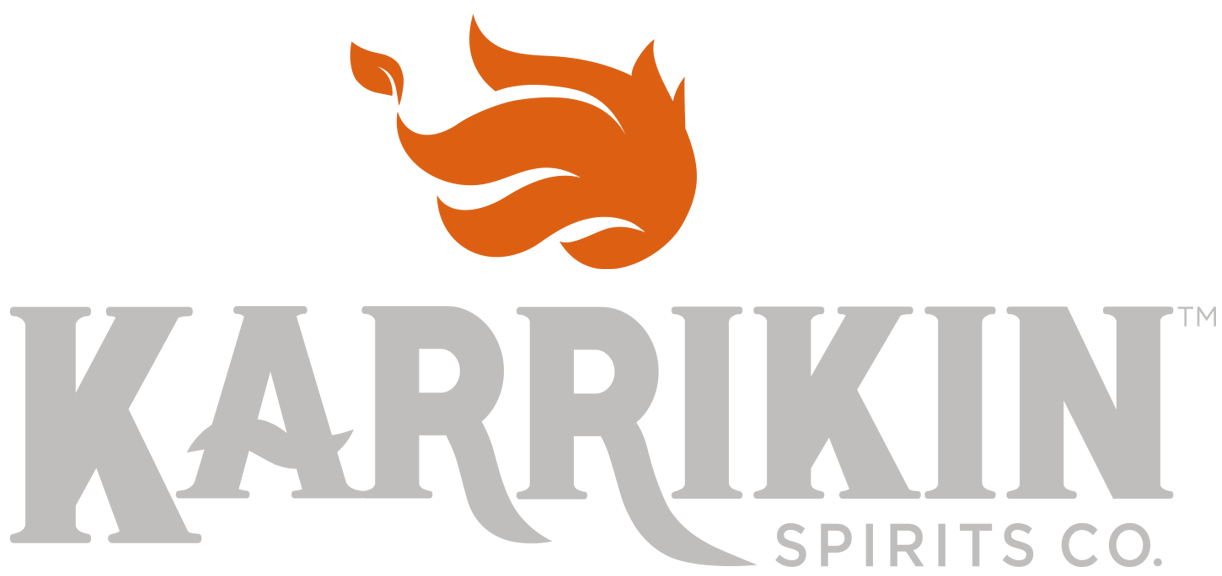 3717 Jonlen DriveFairfax, OH 45227Dance at the Distillery!Learn to Dance Together to any Style of Music.Perfect for Singles or Couples.No experience Needed.  Hosted by Juanita Gable.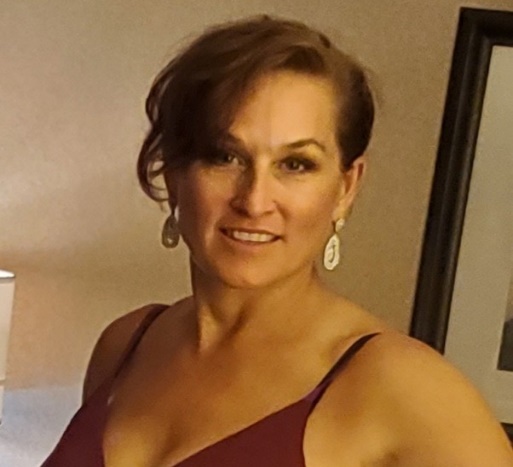 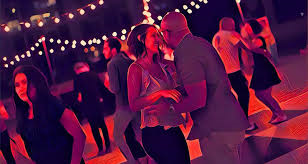 